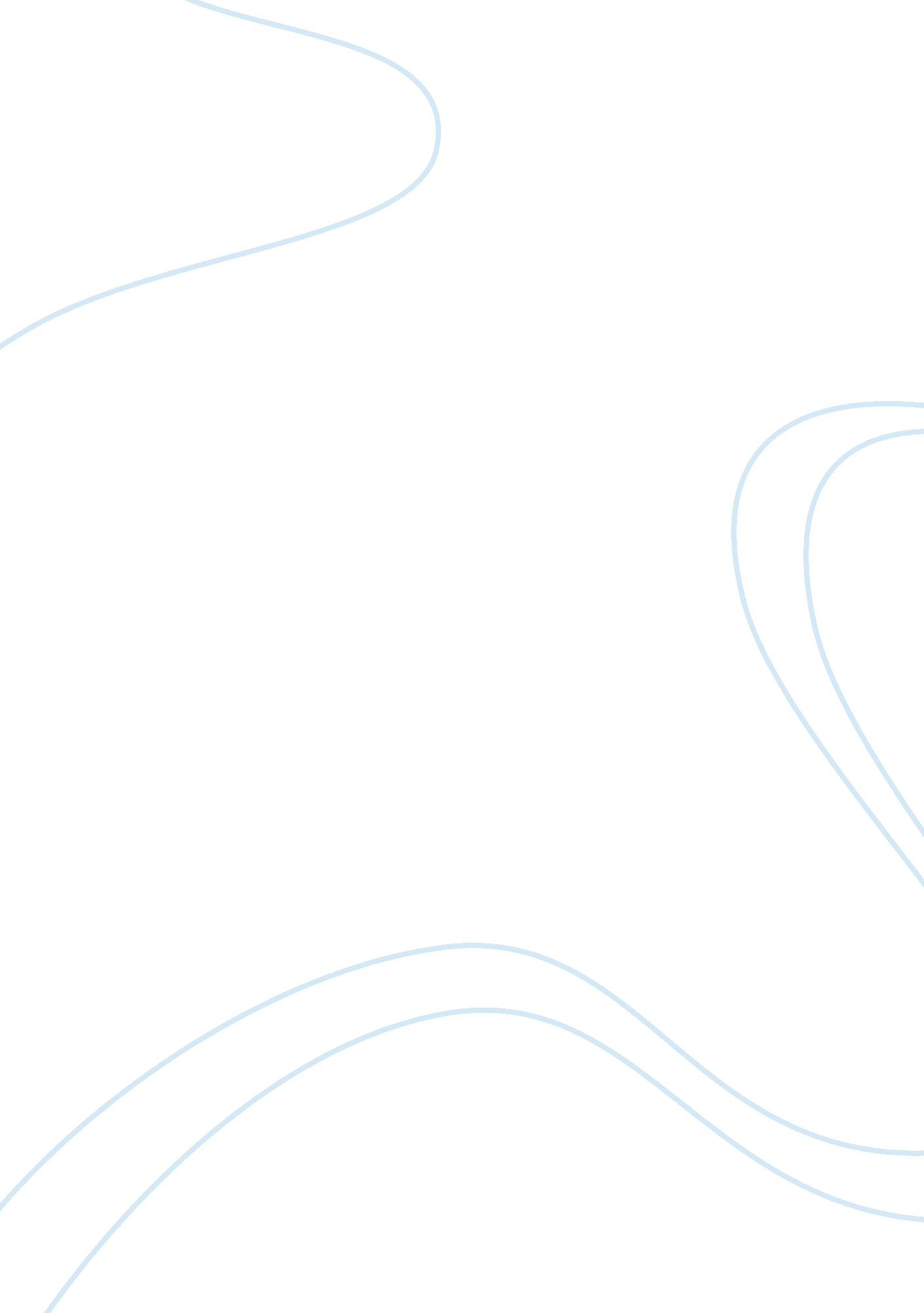 Business property and antitrust lawLaw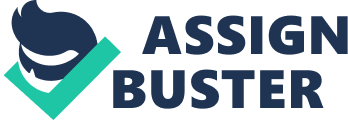 Introduction This present paper analyze on how business property and anti-trust law affects the decision-making and operations at Microsoft Corporation. 
Impact of business property law on decision-making and operations at Microsoft Corporation 
In regards to the nature of Microsoft Corporation’s business, the business property law affects their decision-making process and operations, as they cannot integrate patented intellectual property into their range of products and services, and a violation of this law can make the corporation liable to huge fines. 
Impact of anti-trust law on decision-making and operations as Microsoft Corporation 
According to Joseph (2012) the antitrust law, is law aimed at encouraging and protecting healthy market competition through the regulation of anti-competitive measures by companies. 
The decision-making and operations at Microsoft Corporation have to oblige by the anti-trust law. In this regard, the law prevents the corporation from signing agreements or engaging in practices that can hinder competition in the market. Secondly, the law prevents the corporation from practices such as refusing to deal with other players in the market, offering products, and services with predatory prices and price gouging, among others. Lastly, the law prevents the corporation from merging or acquiring companies through which it can create a monopoly that can financially cripple other small businesses. 
In 2000, Microsoft Corporation was guilty of engaging in anti-competitive practices that go against the anti-trust law such as using their operating system (OS) monopoly to prevent competition in the browser market and integrating its browser into their OS to eliminate Netscape from the browser market competition (Wilcox, 2000). 
Conclusively, in order to prevent anti-competitive behaviour, business managers should concentrate on meeting their customers’ expectations and acquiring the best talents to work with them. 
Reference 
Joseph, A. (2012). What Are Antitrust Laws? Retrieved from http://www. wisegeek. com/what-are-antitrust-laws. htm 
Wilcox, J. (2000). Judge rules Microsoft violated antitrust laws; CNET News. Retrieved from http://news. cnet. com/2100-1001-238758. html 